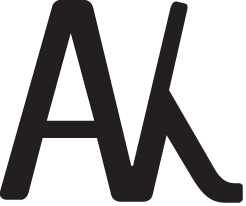 ДЕПАРТАМЕНТ КУЛЬТУРЫ ПРИМОРСКОГО КРАЯКраевое государственное автономное учреждение культуры «Приморский государственный объединенный музейимени В.К. Арсеньева»ул. Светланская, 20, г. Владивосток, 690091, Тел./факс: (423) 241-38-96, (423) 241-41-13, E-mail: office@arseniev.orgОГРН 1022502258173, ИНН 2540017651, КПП 254001001www.arseniev.org_____________________________________________________________________________15.01.2018 г.Отчет о работе краевого государственного автономного учреждения культуры «Приморский государственный объединенный музей имени В.К. Арсеньева»в 4 квартале 2017 года.                В 4 квартале 2017 года деятельность краевого государственного автономного учреждения культуры «Приморский государственный объединенный музей имени В.К. Арсеньева» была ориентирована на научно-исследовательскую работу, работу по учету и формированию фондов, экспонированию, просветительскую работу, решение хозяйственных вопросов, вопросов безопасности и охраны труда во всех подразделениях в городе Владивостоке и филиалах в крае, а также  работа была направлена на выполнение государственного задания.               В 4 квартале  2017 года общая структура КГАУК «ПГОМ имени В.К. Арсеньева»  не изменилась: фактическая численность по состоянию на 30 декабря 2017 г. - 154 человека, из них фактически работающих - 148 человек,  6 человек находятся в отпуске по уходу за ребенком; укомплектованность учреждения основным персоналом составляет 87%, вакансий – 24 ед.             Сотрудники музея повышали свой профессиональный уровень  по разным направлениям деятельности музея: 16-17 ноября 2017 года заместитель директора по развитию Семенова Е.М. и заместитель директора по научной работе Петрук А.В. прошли обучение в ДВФУ «Современные технологии в музейном деле»; 12-14 декабря 2017 года Котова Н.Н., зав. кадровой и правовой работы, Борщенко Н.Н., ведущий бухгалтер, повышали квалификацию в ООО «Модус» по теме: «Новая версия программы 1С».            В целях повышения профессиональной квалификации  организованы и проведены учебные противопожарная  тренировка и тренировка по антитеррористической защищенности  для работников музейно-выставочного центра (ул. Петра Великого,6), мемориального дома-музея семьи Сухановых (ул. Суханова,9),  с сотрудниками музея проведено курсовое обучение в области гражданской обороны и защиты от чрезвычайных ситуаций.           По обеспечению антитеррористической и противопожарной безопасности учреждения заключены договоры  и проведены работы по  монтажу системы технических средств охраны, стационарных рамок металлообнаружения в рамках государственной программы «Безопасный край» в главном здании музея по адресу: ул. Светланская,20; выполнены работы в рамках использования целевых средств, выделенных краевым бюджетом на проведение реэкспозиции залов КГАУК «ПГОМ имени В.К. Арсеньева»,  по монтажу системы технических средств охраны (охранно-пожарной сигнализации) и монтажу оборудования систем оповещения и управления эвакуацией людей при пожаре, а также систем видеонаблюдения в мемориальном доме-музее В.К. Арсеньева (ул. Арсеньева,7б).           По обеспечению беспрепятственного доступа инвалидов и других маломобильных групп  населения  в Музее истории г. Лесозаводска  был установлен пандус для беспрепятственного входа в здание по договору строительного подряда №3 от 29.09.2017 г. с ИП «Крапотина Т.Н.» из внебюджетных средств музея. По программе финансирования по «Доступной среде» приобретены: радио (FM) системы HDC-712
на 11 человек  (1 комплект) – ООО «Юнивокс»,  бумага для печати на азбуке брайля 8 пачек – ООО «Юнивокс», разработана  проектная документация с ООО «Дальтехбизнес II» на ремонтные работы по адаптации входной группы для людей с ограниченной мобильностью в главное здание музея по адресу: ул. Светланская,20 согласно заданию Инспекции по охране объектов культурного наследия Приморского края. По договору  от 14.08.2017 г. с ООО «Флэйк» в 4 квартале проводились технические работы  по адаптации содержания для наполнения сайта для слабовидящих.             Сотрудники музея приняли участие в форуме социально ориентированных НКО Приморского края, организованного Администрацией Приморского края,  в семинаре по вопросам формирования инклюзивного общества (РООИ «ПЕРСПЕКТИВА»), во всероссийской акции «Музей для всех! День инклюзии» 2 декабря 2017. В рамках акции «Музей для всех! День инклюзии», в главном здании музея прошел мастер-класс для детей с ограниченными возможностями здоровья по созданию почтовой открытки. Музею был вручен Сертификат участника. С целью популяризации безбарьерной среды в музейном пространстве совместно с городским проектом «Мы вместе», проведение инклюзивных квестов для детей с ОВЗ и без. В течение двух дней, на территории МВЦ проходили квесты, где принимали участие дети с ОВЗ и без. Всего было проведено 8 квестов, мероприятие посетило около 80 детей.  С 19 октября 2017 года по 30 октября 2017 года в Музейно-выставочном центре по ул. Петра Великого,6 прошла фотовыставка «Хрустальный мир» на основе одноименного детского городского проекта, с целью популяризации безбарьерной среды среди граждан с ограниченными возможностями здоровья и без.            Научно-исследовательская деятельность музея  была связана с исследовательской работой по подготовке документации выставок и исследований по темам: «Владивостокский след участника гражданской войны,  представителя Белого движения генерала В.М. Молчанова», «Русско-японская война на море», «Пограничный конфликт в районе озера Хасан», «Переселенческая политика и особенности переселения в Уссурийский край в к.19-н.20 вв.», «История создания и боевого пути крейсера «Варяг»», «История Тихоокеанского флота России», «История Приморского академического театра имени М. Горького», «Жизнедеятельность В.К. Арсеньева», «Этнографические коллекции музея и научное сообщество В.К. Арсеньева», «Культура и быт удэгейцев в 1950-е годы в материалах ПГОМ имени В. К. Арсеньева», «Николай Павлович Сидоров – учитель орочей», «Естественнонаучные коллекции фондов ПГОМ имени В.К. Арсеньева», «Геология Приморского края», «История дальневосточной литературы», «История российской эмигрантской диаспоры за рубежом», «Гражданская война в Приморье», «Отражение развития основных идей революции 1917 г. в знаковых текстах», «Старообрядчество Приморья», «Чехословацкий легион на Дальнем Востоке в годы Гражданской войны 1918-1920 гг.», «История холодного оружия вторая половина 19 –первая половина 20 века», «Изобразительное искусство Приморья в контексте событий художественной культуры России 1917-1938 гг.»           Сотрудники музея приняли участие в  научно-практической конференции, посвященной 85-летию театра им. М. Горького «Проблематика и актуальность искусства в условиях в условиях мультикультурного общества» с докладом  «Художественная жизнь Приморья в 1923-1938 гг.: к постановке проблемы», на XXIII научной конференции «Культура Дальнего Востока России и стран АТР: Восток- Запад» с докладом «Старейший художник Сучана: материалы к изучению жизни и творчества И.Ф. Палшкова»,  в студенческой конференции в честь 145-летия со дня рождения В. К. Арсеньева в ТГМУ, в XI международном форуме «Природа без границ», в Санкт-Петербургском международном культурном форуме, в научной конференции «Первые краеведческие чтения» в Сахалинском областном краеведческом музее с докладом «Отражение повседневной жизни коренных этносов Приморья в отчете одной музейной экспедиции», в V конгрессе Ассоциации народов Приморья.            В 4 квартале были опубликованы: статьи «Мультикультурные процессы в Приморской области на рубеже XIX –XX вв. на примере коллекции предметов декоративно-прикладного искусства  Приморского государственного музея имени В.К. Арсеньева», «Проблематика и актуальность искусства в условиях мультикультурного общества», «Предметы христианского культа в коллекции музея имени В.К. Арсеньева». Продолжилась работа по каталогу  «Пресса Русского Зарубежья в собрании ПГОМ имени В.К. Арсеньева».         На основе исследовательской работы формируются и музейные коллекции: по объединению в музей поступило 1 850 ед.хр.,  музейный фонд составил 606 186 ед. хр.  Коллекция музея пополнилась материалами по темам: «Гражданская война и военная интервенция в Приморье 1918-1922 гг.», «Магия оружия», «В.К. Арсеньев», «Морские залы: Тихоокеанское время», «Культура повседневности».         В электронный каталог музея введено 2 050 ед.хр., из них имеющих цифровое изображение и описание – 2 050 ед. хр.,  введение данных в автоматизированную систему КАМИС осуществляется в главном здании музея.         В 4 квартале продолжилась работа реставрационной мастерской: проведена реставрация музейных предметов из кожи, кожи рыбы, ткани из коллекции «Кожа, мех, ткань», составлено 7  научных паспортов.         В главном здании музея, мемориальном доме-музее В.К. Арсеньева, мемориальном доме-музее семьи Сухановых, музейно-выставочном центре  по учету движения фондовых материалов с оформлением актов приема и выдачи во временное пользование, составлением топографических и позальных описей стационарных экспозиций и выставок экспонировалось  649 ед.хр. на выставках и мероприятиях, 486 предметов основного фонда и 163 предмета  научно-вспомогательного фонда;  по объединению – 9 285 ед.хр. при плане (1 000 ед. хр.).         В 4 квартале на основе фондовых коллекций музея открылось 23 выставки и 9 выставок из привлеченных фондов: экспозиционный проект «Владимир Арсеньев. Гений места» - выставка  «В поисках страны Удэхе», «Свидетельство о театре», передвижная выставка «Вера. Надежда. Маньчжурия. Русские старообрядцы в фотографиях японского ученого Ямадзоэ Сабуро 1938-1941гг.», «Председатель СОВДЕПа», выставка живописных работ четырёх дальневосточных художников: Николая Большакова, Виктора Убираева, Евгения Коржа и Сергея Барсукова.           В краевых филиалах: выставка одного экспоната «Пулемет «Максим»», «Образ вождя. В.И. Ленин» к 100-летию Октябрьской революции, «Иван Иосифович Козодоев. Воспоминания» (к 95-летию окончания Гражданской войны), «Исторический портрет. Анна Григорьевна Лобанова» (к 95-летию со дня рождения), юбилейная выставка изобразительного отделения ДШИ «Волшебство на кончике кисти» (г.Партизанск), «Русский народный костюм» (совместный проект с Арсеньевской епархией), «Преемственность поколений, традиций» (к 100-летию советской милиции), «Куклы народов мира» (декоративно-прикладное творчество учащихся Чугуевского района), выставка  работ участников литературно-художественного конкурса «Земля талантов» 2017 г. (с. Чугуевка), «Творчеству возраст не помеха» (персональная выставка Любови Темченко),  «100 лет назад в Октябре…»,  фотовыставка работ ДОУ №13 «Осень в кадре», «В лесной избушке Деда Мороза» (г.Лесозаводск), фотовыставка «Певец Уссурийской тайги», «Николай Куксов. Живопись.», «Новогодние символы» (г. Дальнереченск), выставка арсеньевских художников Андрея Кислова и Дмитрия Романенко «Волшебство начнется ночью» (г. Арсеньев).                В 4 квартале 2017 года продолжилась реализация программы мероприятий, посвященных 145-летию со дня рождения В.К. Арсеньева, исследователя, писателя, путешественника: продолжились работы по  реэкспозиции залов ПГОМ имени  В.К. Арсеньева в главном здании, музейно-выставочном центре «Музее города» и  в мемориальном доме-музее В.К. Арсеньева. Разработаны концепции экспозиционных пространств, дизайнерские проекты, произведен демонтаж старой экспозиции в мемориальном доме-музее В.К. Арсеньева, закуплены экспонаты, приобретено выставочное и техническое оборудование, проведены работы по адаптации помещения и изготовлению экспозиционных элементов.            В течение квартала с целью популяризации имени великого исследователя и путешественника сотрудника музея приняли участие в студенческой конференции в ТГМУ (медицинском университете) с докладами «Отражение фауны в произведения В.Арсеньева», «Этнографическое сообщество В.Арсеньева». Доклады были представлены на научно-практической конференции «Арсеньевские чтения». Также продолжилась работа по подготовке статей к изданию в сборнике «Арсеньевские чтения».              5 октября состоялось открытие выставочного проекта «Владимир Клавдиевич Арсеньев. Гений места» – «В поисках страны Удэхе», подготовленной совместно с Обществом изучения Амурского края и Хабаровским краеведческим музеем им. А. Гродекова. На разработан цикл мероприятий – тематические экскурсии, познавательная программа «Арсеньевские исследователи». По социальной программе тематическая экскурсия по выставке «В поисках страны Удэхе» была проведена 11.10.17 г. для воспитанников КГОБУ «Специальная (коррекционная) общеобразовательная Школа-интернат VI вида», 12.10.17 г. в рамках Всероссийской акции «День в музее для российских кадет» - для группы курсантов филиала Федерального Государственного казенного общеобразовательного учреждения «Нахимовское военно-морское училище Министерства обороны Российской федерации», 18.10.17 г.- для представителей Городского совета ветеранов педагогического труда.             Активными слушателями и участниками программы «Арсеньевские исследователи» стали учащиеся школы «Монтессори», проведено 8 программ, посетили  98 человек             В рамках проведения VII городского открытого фестиваля «Многонациональное Приморье» (организатор – МБОУ «Гимназия №2 г. Владивостока) 23.10.17 г. в залах музея был проведен очный конкурс докладов «Арсеньевские чтения» на тему «Поликонфессиональное Приморье».                К 145-летию В.К. Арсеньева  25 октября 2017 года открылась выставка Владимира Бойко «Сказание о коренном народе», 2 ноября 2017 состоялась творческая встреча с автором деревянной скульптуры. 55 человек – общественность города познакомились с автором, мероприятия широко освещались в прессе.                  Одним из важных событий для музея стало открытие 25.10.2017 г. выставочного проекта «Свидетельство о театре», посвященного юбилею театра им. М.Горького. 150 человек приняли участие в церемонии открытия.                   С 22 ноября 2017 г. передвижная выставка «Вера. Надежда. Маньчжурия. Русские старообрядцы в фотографиях японского ученого Ямадзоэ Сабуро 1938-1941гг.» экспонируются в Новосибирском государственном художественном музее. За этот период времени ее посетили 1 530 человек.                   В 4 квартале КГАУК «ПГОМ имени В.К. Арсеньева» в международном терминале Аэропорт Кневичи продолжил работу выставочный проект, знакомящий с древним прошлым Приморского края для гостей города Владивостока и Приморского края – фотовыставка «Археология Приморья» на основе фондовых коллекций музея, оформленных приморским фотографом Глебом Телешовым. По данным, предоставленным куратором выставки,  ее посетили 163 119 человек.                   Помимо экскурсионного обслуживания для учащихся  Всероссийского детского центра «Океан» был предложен практикум «Мультиграфия – зачем она музею?» для группы школьников - участников тематической смены в рамках «Российского Движения школьников».                     В Музейно-выставочном центре «Музее города» в октябре, ноябре и декабре продолжил реализацию  проект «Умный Владивосток». Совместная деятельность с проектом «Умный Город» - «Космонавтика», «Таблица Менделеева», «Лечебное дело», «Научный Новый год», - научные занятия, рассказывающее детям (7-14 лет) о различных областях, с которыми люди сталкиваются в повседневной жизни. Более 2000 человек стали участниками программы.                     В Мемориальном доме-музее семьи Сухановых в 4 квартале работали выставки: с 7 октября по 20 декабря выставка «Председатель СОВДЕПа». Выставка отображала деятельность Константина Суханова, отношения его семьи к революционной деятельности Кости. В рамках выставки состоялась встреча с потомками Суханова А.В. Для гостей исполнил песни советского времени Владимир Мороз. Прошли лекции:  «Отец и сын», «Председатель СОВДЕПа», «Подпольные типографии РСДРП», демонстрировался фильм «Владивосток, 1918 год».      С 15 ноября по 10 декабря выставка детского рисунка «Красота Божьего мира». На выставке были представлены детские работы - победители регионального конкурса. Конкурс проводился в рамках Международных Рождественских образовательных чтений по благословению Святейшего Патриарха Московского и всея Руси Кирилла. В рамках выставки прошел концерт детских коллективов.Совместный проект с Владивостокской Епархией.      С 15 декабря по 30 января 2018 выставка – конкурс работ учащихся Детской художественной школы ШИОД ВГУЭС «Музыка души». На выставке представлено 33 конкурсные работы детей в возрасте от 11 до 16 лет. В рамках выставки прошел концерт учащихся школы      К  Новому году открылись: новогодняя выставка из фондов музея в Музейно-выставочном центре - выставка живописных работ четырёх дальневосточных художников: Николая Большакова, Виктора Убираева, Евгения Коржа и Сергея Барсукова,  дополненная экспонатами из фондов музея, повествующими о новогодних традициях. В Мемориальном доме – музее семьи Сухановых с 25 декабря начала работу и продолжит до 30 января необычная новогодняя выставка из реликвий гостей и друзей музея, жителей города «Мальчики – зайчики, девочки – снежинки». На выставке представлены новогодние  детские костюмы из фондов музея, фотографии, предметы, новогодние игрушки, подарочные упаковки советского периода, воспоминания потомков Суханова А.В. и жителей города. В рамках выставки прошла программа для детей и взрослых «Назад в СССР».            На всех площадках города и края музея разработана программа новогодних и рождественских мероприятий: утренники, квесты, мастер-классы, программы. В г. Владивостоке новогодняя программа «Музей в каждом шаге» в декабре посетили более 150 человек,   для 97 человек проведено 3 программы «Музей в каждом шаге или потерянное имя».          В филиалах в крае культурно-образовательная деятельность была направлена на реализацию программ, посвященных 145-летию В. К. Арсеньева, 100-летию Октябрьской Революции и событиям, связанных с историей  места. 22 декабря 2017 года в Литературно-мемориальном музее А.А. Фадеева в с. Чугуевка состоялось подведение итогов и награждение победителей литературно-художественного конкурса «Земля талантов», в котором приняли участие 93 участника.         В 4 квартале  по объединению посетило 196 544 человека (из них выставки вне музея 165 301 человек), проведено 996 экскурсий, 233 лекции, 117 мероприятий.         Деятельность музея широко освещалась в СМИ – в интернет – ресурсах (ИА VL,ИА Vladnews, Primamedia, Primgazeta.ru, Приморье 24, Восток Медиа, АиФ, портал Владмама, журнал Владивосток 3000, Vladiroom, deita.ru, сайт минвосток развития ДВ, сайт администрации края ) -142 анонса, печатных СМИ (Владивосток, Комсомольская правда, Приморская Газета, Аргументы и факты, журнал «Мир музея» – 48 анонсов, на радио, телевидении (8 канал, ОТВ, ВГТРК, центральное китайское телевидение CCTV) – 22 анонса.           Сайт музея посетили 11 255 человек, в ФэйсБуке – 1070 человек, ВКонтакте -1430  человека, Инстаграм – 5397 человек.         В Книгах отзывов и рецензиях на мероприятия 2 846 человек оставили свои впечатления о посещении музея.  И.о. директораКГАУК «ПГОМ имени В.К. Арсеньева»                                           Е.М. СеменоваИсполнитель:Н.В. Рыкуноват.241-38-96